Муниципальное бюджетное дошкольное образовательное учреждение «Детский сад «Алёнушка» поселка Эгвекинота»ДОПОЛНИТЕЛЬНАЯ ОБЩЕРАЗВИВАЮЩАЯ ПРОГРАММА ФОРМИРОВАНИЯ У ДЕТЕЙ СТАРШЕГО ДОШКОЛЬНОГО ВОЗРАСТА ОСНОВ ФИНАНСОВОЙ ГРАМОТНОСТИ Программу составилаМаликова Е.Н. п.Эгвекинот2022 г.СОДЕРЖАНИЕ 1. ЦЕЛЕВОЙ РАЗДЕЛ1.1 Пояснительная записка           Финансовая грамотность занимает значимое место в структуре функциональной грамотности современного человека. Функциональная грамотность человека, в том числе подрастающего, является основным условием качества его жизни и социальной безопасности общества. Поэтому задача формирования финансовой грамотности обучающихся определена международным педагогическим сообществом как одна из важнейших. Финансовая грамотность позиционируется как один из базовых навыков XXI века.              Изучение вопросов финансовой грамотности в настоящее время вводится в содержание абсолютно всех уровней образования, реализуемых в нашей стране согласно ФЗ «Об образовании в Российской Федерации». Ребёнок-дошкольник практически ежедневно слышит в семье, в торговых предприятиях, от своих сверстников и взрослых такие понятия, как деньги, товары, продукты, цены, дёшево, дорого, экономить и т. п. Поэтому проблема финансового воспитания становится актуальной применительно уже к дошкольному возрасту, так как это время, когда закладываются азы будущего финансового «здоровья». Именно дошкольный возраст является самым продуктивным в плане заложения таких индивидуально-психологических особенностей личности, как ответственность, бережливость, сила воли, которые необходимы для формирования в дальнейшем финансово-грамотного человека.1.2 Актуальность Программы              Актуальность программы по формированию финансовой культуры дошкольников обусловлена значимостью подготовки ребёнка к условиям обучения в школе и к жизни в целом, формированием правильной ориентации ребёнка в экономических явлениях, необходимостью преемственности в знакомстве с экономикой между первыми ступенями образовательной системы - детским садом и школой. Формирование финансовой культуры официально признано одной из важнейших задач образовательного процесса. Финансовая грамотность активно включается в систему образования.              Практика показала: чем раньше дети узнают о роли денег в частной, семейной и общественной жизни, тем быстрее формируются полезные финансовые привычки, которые помогают избежать многих ошибок по мере взросления и приобретения финансовой самостоятельности, а также заложить основу финансовой безопасности и благополучия на протяжении всей жизни. Финансовая культура формируется в течение продолжительного периода на основе принципа «от простого к сложному», в процессе многократного повторения и закрепления, направленного на практическое применение знаний и навыков. Финансовая культура и финансовые навыки прививаются так же, как нравственность и правила этикета, следовать которым приходится всю жизнь. В раннем возрасте закладываются не только основы культуры, но и стимулы к познанию и образованию на протяжении всей жизни. Важно помнить, что сегодняшние дети - это будущие налогоплательщики, вкладчики и заёмщики, участники финансового рынка. Поэтому формирование финансовой культуры и обучение финансовой грамотности целесообразно начинать в раннем возрасте на начальных ступенях образовательной системы.              Впервые экономическое воспитание в дошкольном периоде включил в свою программу материнской школы Ян Амос Коменский, родоначальник научной педагогики. В своей книге «Материнская школа» Коменский предлагает давать детям «экономические познания», понимание управления домашним хозяйством: дети должны знать свою одежду для будней и праздников, беречь и не пачкать ее. Детям рассказывают, для чего людям нужны сундуки, шкафы, кладовые, подвалы, замки, ключи. Дети должны узнавать суть вещей для жизни, «постепенно открывать глаза на маленькие вещи, чтобы не остались слепыми для больших». Огромную роль он отводит труду, чтобы дети с самого рождения привыкли «избегать ленивого досуга».                Дополнительная образовательная программа формирования у детей старшего дошкольного возраста основ финансовой грамотности «Азбука экономики для дошколят» (далее Программа) разработана на основе образовательной программы «Азы экономики для дошкольников»: пособие для воспитателей, методистов и руководителей дошкольных учреждений/ Л.В. Стахович, Е.В. Семенкова, Л.Ю. Рыжановская (2-ое изд.- М.: ВИТА-ПРЕСС, 2019) с учетом требований ФГОС ДО и основной общеобразовательной программы дошкольного образования МБДОУ «Детский сад «Алёнушка» п.Эгвекинота».1.3 Новизна Программы         Новизна Программы заключается в заложении основ финансовой культуры в дошкольном возрасте в русле формирования здорового отношения к деньгам, совершенствования общения ребёнка со взрослыми и сверстниками при реализации интереса к материальным ценностям. Программу отличает взаимосвязь денег как предмета материального мира с нормами морали, этически-культурными ценностями социума и общественно полезного труда человека.1.4 Критерии отбора материала Программы- финансово-экономическая направленность; - доступность, наглядность, занимательность; - воспитательная и нравственная ценность; - возможность применения полученных знаний, умений и практического опыта в повседневной жизни.1.5 Цель, задачи ПрограммыЦели реализации Программы: формирование финансовой культуры и азов финансовой грамотности у детей старших и подготовительных групп детских садов. Задачи реализации Программы: Образовательные: - познакомить дошкольников с денежной сферой жизни; - раскрыть взаимосвязь понятий: труд - продукт (результат труда) - деньги, подготовить к восприятию денег как жизненно необходимого, но ограниченного ресурса, труда как честного способа их заработать; - сформировать у детей начальные навыки обращения с деньгами, правильное отношение к финансовым ресурсам и их целевому предназначению; - подготовить к принятию своих первых финансовых решений; - заложить азы ответственного отношения к денежным ресурсам, управлению и контролю над ними, мотивацию к бережливости, накоплению, полезным тратам; - научить соотносить понятия надо, хочу и могу; - обогатить словарный запас и познакомить с понятиями: • трудиться, работать и зарабатывать; • деньги, доходы; • покупать, тратить, расходовать, транжирить; • откладывать, копить, сберегать; • одалживать, занимать, отдавать, возвращать; • планировать, экономить. - способствовать формированию гармоничной личности, осознающей нормы и ценности, определяющие основы финансово-экономических отношений между людьми в обществе; - подготовить детей к жизненному этапу, когда будут появляться карманные (личные) деньги. Воспитательные: - активизировать коммуникативную деятельность детей; - стимулировать интерес к изучению мира финансов; - сформировать у детей положительную мотивацию к формированию финансовой культуры и овладению финансовой грамотностью; - способствовать повышению ответственности и самоконтроля - качеств, необходимых для достижения успеха в жизни;- обеспечить психолого-педагогическую поддержку семьи и повышение компетентности родителей в вопросах формирования финансовой культуры ребёнка.2. СОДЕРЖАТЕЛЬНЫЙ РАЗДЕЛ2.1. Содержание программы              Программа предусмотрена как дополнительное образование детей старшего дошкольного возраста (старшая и подготовительная группы) и адаптирована как для занятий в дошкольном образовательном учреждении. Программа составлена по образовательным областям: «социально-коммуникативное развитие», «познавательное развитие», «речевое развитие», «художественно-эстетическое развитие», «физическое развитие».               Она отвечает перспективным направлениям дошкольного образования, соответствует возрастным возможностям детей старшего дошкольного возраста и способствует выполнению целевых ориентиров ФГОС ДО.2.2. Принципы, положенные в основу ПрограммыОт простого к сложному.Системность работы.Индивидуальный подход.        В основе Программы заложены следующие основные принципы:•        соответствует принципу развивающего образования, целью которого является развитие ребенка;•        сочетает принципы научной обоснованности и практической применимости;•        соответствует критериям полноты, необходимости и достаточности (позволяя решать поставленные цели и задачи при использовании разумного «минимума» материала);•        обеспечивает единство воспитательных, развивающих и обучающих целей и задач процесса образования детей дошкольного возраста, в ходе реализации которых формируются такие качества, которые являются ключевыми в развитии дошкольников;•        строится с учётом принципа интеграции образовательных областей в соответствии с возрастными возможностями и особенностями детей, спецификой и возможностями образовательных областей;•        основывается на комплексно-тематическом принципе построения образовательного процесса;•        предполагает построение образовательного процесса на адекватных возрасту формах работы с детьми. Основной формой работы с дошкольниками и ведущим видом их деятельности является игра;•        строится с учётом региональных особенностей организации образовательного процесса;             В Программе учитываются следующие подходы:        Деятельностный подход: организация образовательного процесса строится на основе ведущих видов детской деятельности: общении, игре, познавательно-исследовательской деятельности - как сквозных механизмах развития ребенка.        Индивидуально-дифференцированный подход: все воспитательные мероприятия, приёмы обучения дошкольников направлены на утверждение самоценности личности ребенка, на создание условий для включения в успешную деятельность каждого ребенка. Обучение и воспитание соматически ослабленных детей в образовательно-воспитательном процессе ДОУ имеют реабилитационную направленность. Педагог владеет информацией о состоянии здоровья, знанием возрастных и индивидуальных особенностей, специфических возможностей развития каждого ребенка.        Компетентностный подход позволяет структурировать содержание и организацию образовательного процесса в соответствии с потребностями, интересами воспитанников.        Интегративный подход даёт возможность развивать в единстве познавательную, эмоциональную и практическую сферы личности ребенка.2.3. Объем и сроки освоения ПрограммыСрок освоения программы - 2 года.Объем программы в старшей/ подготовительной к школе группе- 1 раз в неделю по 25/30 мин, 36 занятий в год, 18 часов в год. На полное освоение программы требуется 36 часов, 72 занятия.Формы обученияФорма обучения - очная.2.4. Основные формы и методы реализации Программы             Базовой формой и методом реализации Программы является игра. В целях достижения оптимального результата рекомендуется использовать разные игры: театрализованные, режиссерские, сюжетно – ролевые, интеллектуальные.
              Интерактивный мини – спектакль (обучающая сказка) – один из самых эффективных методов обучения, лучшая среда для раскрытия и роста творческого потенциала, обогащения внутреннего мира ребенка, возможность обсуждения и советов. Этот метод обучения финансовой культуре можно использовать в средней группе.                Еще один интересный метод - Ситуационная задача. Для того чтобы заинтересовать дошкольника, задача должна быть актуальной и представлять реальную ситуацию, которая стимулирует проявление разнообразных эмоций (сочувствие, удивление, радость, гнев). Главным элементом задачи является проблемный вопрос, который должен быть сформулирован таким образом, чтобы ребенку захотелось найти на него ответ.            Занятия – исследования – один из основных путей познания, наиболее полно соответствующий природе ребенка и современным задачам обучения и воспитания.
             Беседы, разговор, рассказывание, объяснение могут быть использованы при реализации всех образовательных областей Программы.             Викторины и конкурсы можно рассматривать как своеобразные формы познавательной деятельности с использованием информационно – развлекательного содержания.             Чтение – основная форма восприятия художественной литературы как особого вида детской деятельности, а также эффективная форма развития познавательно – исследовательской, коммуникативной деятельности              Выставки по темам Программы с использованием фотоснимков игровой, учебной, трудовой деятельности детей и взрослых.             Проекты по темам программы - эффективный метод, позволяющий установить взаимосвязь «воспитатель – родитель – ребенок». Участники проекта осваивают новые понятия, формируют представления о финансовой культуре. Воспитатель является организатором продуктивной деятельности, источником информации, консультантом, экспертом, основным руководителем проекта, при этом партнером и помощником родителей и ребенка в саморазвитии.              Папка – передвижка предназначена для взаимодействия с семьей. Темы папок самые разнообразные: «Наша семья трудиться», «Мы идем в магазин», «Мы идем в банк» и пр. В каждой папке указана тема, содержание и правила работы с ней. Родители берут эти папки на определенный срок (выходные дни, праздники, занимаются с детьми, пишут свои отзывы, наблюдения, пожелания. Осуществляется обратная связь с семьей.             Под Программу подготовлена серия книг «Занимательные финансы. Азы для дошкольников»: «Читаем и обсуждаем», «Рассуждаем и решаем», «Мини – спектакли», «Говорим с детьми о финансах», «Методические рекомендации».              Памятки для родителей составляются по определённым темам.                Анкетирование, опрос позволяют воспитателю получить необходимую информацию для размышления. Учитывая занятость родителей, целесообразно использовать анкеты с небольшим количеством вопросов, которые не требуют развёрнутых ответов.               Средства реализации Программы способствуют созданию развивающей среды с учётом возрастных и индивидуальных особенностей дошкольников, специфики их образовательных потребностей и интересов. Учитывая тот факт, что наличие обратной связи повышает эффективность реализации Программы, предусмотрено использование как традиционных средств (книги, модели, макеты, иллюстративный материал, игрушки, инвентарь для всех видов труда, оборудование и материалы для лепки, аппликации, рисования, конструирования, дидактический материал и др.), так и интерактивных средств (аудио- и видеоматериалы, электронные ресурсы), основанных на достижениях технологического прогресса.              Для успешной реализации Программы должны быть обеспечены следующие условия: • активная поддержка родителей (законных представителей), вовлечение семей непосредственно в образовательную деятельность; • использование форм и методов работы с детьми, соответствующих их возрастным особенностям; • поддержка взрослыми положительного, доброжелательного отношения детей друг к другу и взаимодействия детей друт с другом в разных видах деятельности; • предоставление детям возможности выбора материалов, видов активности, участников совместной деятельности и общения; • уважение взрослых к человеческому достоинству детей, формирование и поддержка их положительной самооценки, уверенности в собственных возможностях и способностях.2.5. Примерный тематический план и игровые технологии к Программе 2.6. Формы подведения итогов Программы               Специфика дошкольного возраста не позволяет требовать от ребёнка достижения конкретных образовательных результатов и обусловливает необходимость определения результатов освоения образовательной программы в виде целевых ориентиров.               Целевые ориентиры дошкольного образования предназначены для педагогов и родителей. Их необходимо воспринимать как возрастные характеристики возможных достижений ребёнка и направление воспитательной деятельности взрослых. Личностные результаты.               В итоге освоения Программы дошкольник сможет: - разбираться в значении основных экономических и финансовых понятий, предусмотренных Программой; - чётко осознавать, что труд - основа жизни, любой труд - это хорошо, плохо - сидеть без дела; - знать, что деньги зарабатываются трудом, являются мерой оценки труда, универсальным средством обмена; - понимать, что бережливость и экономия - это разумное отношение к расходам (они не бессмысленны, а направлены на достижение конкретных целей), умение ценить результаты труда, умение делиться и отдавать, в случае острой необходимости прийти на помощь ближнему, делиться своими сбережениями, порой абсолютно бескорыстно; - осознавать необходимость выделения главного (умение видеть преимущества того или иного предмета, действия). Практические результаты: - освоить начальные навыки обращения с деньгами, осознать необходимость грамотно и бережливо относиться к ним; - научиться принимать свои первые финансовые решения относительно расходов и трат, соотносить понятия хочу и могу. Понимать, что тратить можно мудро, с пользой для себя, а можно напрасно, без толку, бесполезно, бессмысленно; - освоить начальные навыки планирования: интересно и с пользой использовать свободное время, принадлежащие ребёнку вещи (игрушки, канцтовары и пр.), денежные средства и пр.; - заложить нравственно-этические привычки (возвращать долги, уважать свой и чужой труд, сопереживать, делиться и пр.), которые в будущем будут способствовать успешному управлению личными финансами.2.7. Диагностическое обеспечение Программы            Для оценки результативности усвоения знаний, умений и навыков основ финансовой грамотности используются следующие методы: – Наблюдение. – Беседы. – Обследование дошкольника (начало, конец учебного года). – Итоговое мероприятие (акция, ярмарка и т.д.).              В качестве результатов реализации программы выступают следующие показатели: значительная положительная динамика знаний, умений и навыков основ финансовой грамотности детей старшего дошкольного возраста.Критерии и показатели финансовой грамотности детей старшего дошкольного возраста            По наличию и совокупности показателей, которые соответствуют представленным критериям, можно судить об уровнях экономической воспитанности: высоком, среднем и низком.Мониторинг сформированности первичных экономических представлений и компетенций детей 5 -6 лет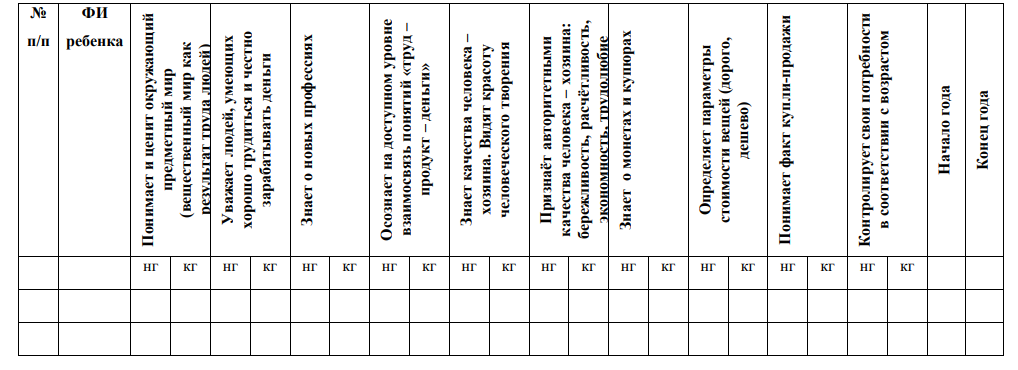 Методы и средства оценки результативности реализации дополнительной программы детей 6-7 лет.             Для оценки результативности усвоения знаний, умений и навыков основ финансовой грамотности используются следующие методы: – Наблюдение. – Беседы. - Практико-ориентированная деятельность. – Обследование дошкольника (начало, конец учебного года). – Итоговое мероприятие (акция, ярмарка и т.д.)             В качестве результатов реализации программы выступают следующие показатели: значительная положительная динамика знаний, умений и навыков основ финансовой грамотности детей старшего дошкольного возраста.Критерии и показатели финансовой грамотности детей старшего дошкольного возраста (6-8 лет)           По наличию и совокупности показателей, которые соответствуют представленным критериям, можно судить об уровнях экономической воспитанности: высоком, среднем и низком. Уровни экономической воспитанности детей старшего дошкольного возраста (6-8 лет)Мониторинг сформированности первичных экономических представлений и компетенций детей 6 -8 лет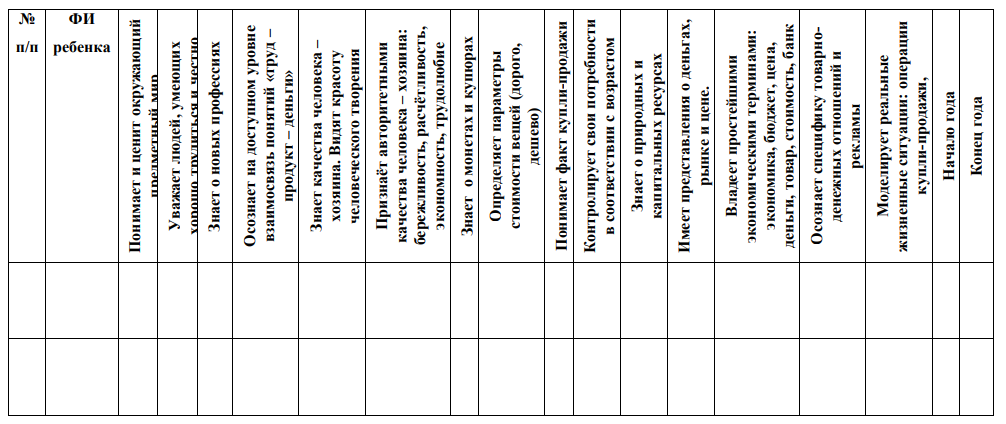 2.8. Взаимодействие с семьями дошкольников и социумом              Дошкольное образовательное учреждение представляет собой первый социальный институт, в котором начинается педагогическое просвещение родителей, приобщение их к единому образовательному пространству. Важной составляющей Программы является активное привлечение родителей, которые рассматриваются как важные действующие лица и помощники воспитателя в формировании у детей финансовой культуры. С этой целью необходимо обеспечить открытость дошкольного образовательного учреждения для родителей, предоставить им полную информацию об образовательной Программе, о ходе её реализации, о специфике образовательного процесса, возможность обсуждения вопросов, связанных с реализацией Программы, поддерживать образовательные инициативы родителей. Программа предполагает проведение ряда занятий и подготовку буклета для родителей, чтобы ознакомить их с теми понятиями, которые изучают дети, и таким образом вовлечь их в процесс плодотворного взаимодействия по формированию финансовой культуры.             В реализации Программы наряду с организациями, осуществляющими образовательную деятельность, могут участвовать организации науки и культуры, государственные структуры и органы местного самоуправления, финансовые учреждения, производственные и торговые предприятия, выразившие желание сотрудничать и обладающие ресурсами, необходимыми для осуществления видов учебной деятельности, предусмотренных соответствующей Программой.2.9. Планируемые результаты освоения ПрограммыОжидаемый результат (5 – 6 лет): - Дети понимают и ценят окружающий предметный мир (вещественный мир как результат труда людей); - Уважают людей, умеющих хорошо трудиться и честно зарабатывать деньги; - Осознают на доступном им уровне взаимосвязь понятий «труд - продукт - деньги» и то, что стоимость продукта зависит от его качества; - Видят красоту человеческого творения; - Признают авторитетными качества человека - хозяина: бережливость, расчетливость, экономность, трудолюбие, но одновременно и щедрость, благородство, честность, умение сопереживать, милосердие (примеры меценатства, материальной взаимопомощи, поддержки и т.п.); - Ведут себя правильно в реальных жизненных ситуациях; - Контролируют свои потребности в соответствии с возрастом. Ожидаемый результат (6 – 8 лет): - Дети имеют сформированные основные понятия финансовой грамотности, приближенные знания к реальной действительности, то есть формируется начало экономического мышления; - Интересуются социальными явлениями, происходящими в общественной жизни; - Знают о новых профессиях, умеют рассказывать о них; - Владеют обогащенным словарным запасом, который связан с областью финансирования, начальной экономикой, трудовой деятельностью людей современных профессий; - Приобретают такие качества, как умение честно выигрывать, соревноваться, радоваться успехам товарищей, проигрывать и не бояться проигрыша;- Проявляют коммуникативные социальные навыки: общительность, чувство собственного достоинства, ответственность, стремление доводить начатое дело до конца; - Проявляют здоровый интерес к деньгам, осознают правила их честного приобретения, взаимосвязи понятий «труд-деньги», понимание факта купли-продажи.               Специфика дошкольного возраста не позволяет требовать от ребенка достижения конкретных образовательных результатов и обуславливает необходимость определения результатов освоения образовательной программы в виде целевых ориентиров. 3. ОРГАНИЗАЦИОННЫЙ РАЗДЕЛ3.1. Организация занятий по Программе              Программа реализуется в течение двух лет (сентябрь - июнь), состоит из 72 занятий, продолжительность занятий 25-30 минут. Принципы организации воспитательно-образовательного процесса Программы: - учёт возрастных и индивидуальных особенностей дошкольников; - психологический и эмоциональный комфорт как условие самореализации дошкольника; - доверие и поддержка активности, инициативности и устремлений к самоутверждению.3.2. Материально-техническое обеспечение реализации Программы               Требования к зданиям, водоснабжению, канализации и отоплению, к набору и площадям образовательных помещений, их отделке и оборудованию, к искусственному и естественному освещению образовательных помещений, к санитарному состоянию и содержанию помещений, как и многие другие требования, определяются соответствующими ГОСТами и СанПиН. Специальных требований, отличных от общепринятых, Программа не предъявляет. Программа предполагает обеспечение групп необходимой мебелью, играми и пособиями, соответствующими возрасту детей. Для занятий театрализованной деятельностью (интерактивный мини-спектакль) необходимо наличие зала. Предметно-пространственное и информационное окружение должно учитывать потребности и игровые интересы современного дошкольника, ориентировано на реализацию программных задач и возможности развернуть игровой сюжет как для нескольких детей, так и для всех детей группы.3.3.Методическое обеспечение Программы            Программа реализуется с методическим сопровождением: - методические рекомендации для воспитателя (с темами и рекомендациями по организации и проведению занятий);- пособие для родителей «Советы родителям: о чём и как говорить с ребёнком»; - сборник мини-спектаклей по финансовой грамотности для дошкольников (обучающих сказок для знакомства с основами финансовой грамотности и формирования финансовой культуры детей в возрасте 5 - 8 лет); - сборник ситуационных задач по финансовой грамотности для дошкольников; - сборник игр для детей дошкольного возраста «Азы финансовой культуры»; - раздаточные и дидактические материалы по финансовой грамотности для организации обучения и воспитания дошкольников; - художественная литература для организации занятий по финансовой грамотности в дошкольных учреждениях.Список литературы.Семенкова Е.В., Стахович Л.В., Рыжановская Л.Ю. Образовательная программа «Азы финансовой культуры для дошкольников», Вита-Пресс, 2019Семенкова Е.В., Стахович Л.В.,Рыжановская Л.Ю. Обучающие сказки. Знакомство с основами финансовой грамотности и формирование финансовой культуры дошкольников, Издательство «ВАКО», 2019 Стахович Л.В., Семенкова Е.В., Рыжановская Л.Ю. Методические рекомендации для воспитателя по финансовой грамотности для организации обучения и воспитания дошкольников – М.: ВИТА-ПРЕСС, 2019. Стахович Л.В., Семенкова Е.В., Рыжановская Л.Ю. Сборник игр для организации занятий по финансовой грамотности в дошкольных учреждениях «Играем вместе» – М.: ВИТА-ПРЕСС, 2019. Стахович Л.В., Семенкова Е.В., Рыжановская Л.Ю. Сборник мини-спектаклей по финансовой грамотности для дошкольников – М.: ВИТА-ПРЕСС, 2019. –25 с. Стахович Л.В., Семенкова Е.В., Рыжановская Л.Ю. Ситуационные задачи по финансовой грамотности для дошкольников «Рассуждалки» – М.: ВИТА-ПРЕСС, 2019. –61 с. Стахович Л.В., Семенкова Е.В., Рыжановская Л.Ю. Советы родителям: говорите с детьми о финансах – М.: ВИТА-ПРЕСС, 2019 Стахович Л.В., Семенкова Е.В., Рыжановская Л.Ю. Художественная литература для организации занятий по финансовой грамотности в дошкольных учреждениях «Читаем, обсуждаем» – М.: ВИТА-ПРЕСС, 2019.1. ЦЕЛЕВОЙ РАЗДЕЛ31.1 Пояснительная записка31.2 Актуальность Программы31.3 Новизна Программы41.4 Критерии отбора материала Программы51.5 Цель, задачи Программы52. СОДЕРЖАТЕЛЬНЫЙ РАЗДЕЛ72.1. Содержание программы72.2. Принципы, положенные в основу Программы72.3. Объем и сроки освоения Программы82.4. Основные формы и методы и средства реализации Программы82.5.Примерный тематический план и игровые технологии к Программе 102.6. Формы подведения итогов Программы162.7. Диагностическое обеспечение Программы172.8. Взаимодействие с семьями дошкольников и социумом222.9. Планируемые результаты освоения Программы233. ОРГАНИЗАЦИОННЫЙ РАЗДЕЛ253.1. Организация занятий по Программе253.2.Материально-техническое обеспечение реализации Программы253.3.Методическое обеспечение Программы25Список литературы.26№ЗанятиеСодержание занятияФормы и методы проведения1. Без труда нет жизни на земле1. Без труда нет жизни на земле1. Без труда нет жизни на земле1. Без труда нет жизни на земле1Труд - основа жизниТрудиться означает что-то делать, созидать для себя, на благо своей семьи, близких людей, друзей, домашних питомцев и пр. Любой труд - это хорошо, сидеть без дела - это плохо. Виды домашнего трудаБеседа, игра-соревнование «Мои домашние обязанности», папка-передвижка «Наша семья трудится», тематический стенд о труде2Работать и зарабатыватьРаботать означает трудиться за вознаграждение. Зарабатывать - получать вознаграждение за выполненную работу (также можно заработать наказание за провинность, проступок и т. п.)Беседа, ситуационные задачи, игра «Вот так заработали!», фотовыставка, конкурс проектов «Трудиться полезно и почётно»3Все работы хороши, выбирай на вкусПрофессии. Продукты труда: товары и услуги. Продукты труда используются человеком для себя или для продажи (товар)Игры: «Что создаётся трудом», «Как продукт труда в товар превращается», викторины «Угадай профессию», «Услуга или товар?», загадки «Все профессии важны, все профессии нужны», угадай профессию по продукту труда4Творческое занятиеРазбираемся, что будет, если люди перестанут работать и трудитьсяЧитаем, обсуждаем, разгадываем загадки, представляем - рисуем5Мини-спектакль «Без труда не вытащишь и рыбку из пруда»Закрепляем понятия: трудиться, работать и зарабатыватьИнтерактивный мини-спектакль2. Что такое деньги, откуда они берутся и зачем они нужны2. Что такое деньги, откуда они берутся и зачем они нужны2. Что такое деньги, откуда они берутся и зачем они нужны2. Что такое деньги, откуда они берутся и зачем они нужны6Как придумали деньгиДеньги - мера оценки труда (вознаграждение за проделанную работу), универсальное средство обмена (инструмент обмена товаров и услуг)Беседа, чтение, рассказ7Какие бывают деньги, как они выглядят и откуда берутсяВиды денег (монета, банкнота, пятак, рубль и пр.). Изготовление денег: печать, чеканкаБеседа, исследование, чтение, игра «Нарисуем деньги для нашей группы», придумываем деньги для группы, тематический стенд «Какие деньги были и какими стали (эволюция денег)»8Как деньги попадают к нам в дом. Трудовая денежка всегда крепкаТруд и доходы. Вознаграждение за честный труд, заработная плата родителей, пенсия дедушек и бабушек. Считай деньги в своём кармане, а не в чужомБеседа, обсуждение, игра «Как потопаешь, так и полопаешь», ситуационные задачи, сказка «Трудовые деньги». Рассказ для родителей «Отец и сын»9Где живут деньгиДенежку бережём. Кошельки, копилки, сейфы, банки и банковские карты и прИгра «Денежкин домик», сказка «Где живут денежки?», обсуждение. Папкапередвижка «Мы идём в банк»10Мини-спектакль «Зайкина находка»Закрепляем понятие деньгиИнтерактивный мини-спектакль3. Покупаем, продаём и обмениваем3. Покупаем, продаём и обмениваем3. Покупаем, продаём и обмениваем3. Покупаем, продаём и обмениваем11Потребности и желанияДомашнее хозяйство, главные потребности человека, желания и капризы. Соотносим потребности, желания и возможностиИсследование: что необходимо человеку для жизни, игра «Выбираем самое важное», ситуационные задачи, рассказ «Про капризного Артёма», обсуждение12Мини-спектакль «Желания Волчонка-ЗубастикаРазличаем разницу между желаниями и потребностями. Учимся задавать себе вопрос и оценивать: действительно ли мне очень нужна та или иная вещь, игрушка и пр., есть ли возможность у родителей это купить?Интерактивный мини-спектакль13Где покупают и продают разные товарыТорговые предприятия: магазины, киоски, ларьки, базары, рынки, ярмаркиИгра «Где что купить?», обсуждение, тематический стенд, папка-передвижка «Мы идём за покупками»14Наша мастерскаяИзготавливаются товары для ярмарки: рисуем, клеим, вырезаем, лепим и прТворческо-трудовая деятельность15Стоимость и цена товараРазбираем цепочку товар-стоимостъ-цена. Определяем стоимость товара (сделанных поделок: затраченные материалы, наше время и наш труд) и формируем ценуИгра «Сколько это стоит?», беседа «Как складывается стоимость товара», обсуждение16Выгодно-невыгод ноВолшебные правила для покупателя и продавца, обмен, подарок, рекламаСитуационные задачи, игра «Выбираем: дорого-дёшево, выгод но-невыгодно», сказка «Что за птица?» - обмен, сказка «Как старик корову продавал» - что может реклама, обсуждение17Русская ярмаркаЯрмарка и её атрибуты: шуты и скоморохи, зазывалы, конкурсы и балаганы, шарманка, Петрушка, купцы, ремесленники, торговцы, торговые соглашения, хороводы, русская пляска, кулачные бои. Используем и скоморохи, зазывалы, конкурсы и балаганы, шарманка, Петрушка, купцы, ремесленники, торговцы, торговые соглашения, хороводы, русская пляска, кулачные бои. Используем деньги нашей группы, придуманные ранееОбсуждение, игра-праздник «Русская ярмарка»: покупаем и продаём свои поделки, торгуемся, обмениваемся, заключаем торговые соглашения, весе лимся. Конкурс проектов «Этой ярмарки краски» Организация мини-спектакля на тему «Лесная ярмарка»4. Тратим разумно, сберегаем и экономим4. Тратим разумно, сберегаем и экономим4. Тратим разумно, сберегаем и экономим4. Тратим разумно, сберегаем и экономим18Тратим разумно, экономимДеньги зарабатываются трудом, и поэтому тратить их необходимо только с пользой, относиться к ним бережливо. Бережливый человек всегда богаче. Воспитываем бережное отношение к труду и деньгамБеседа, чтение, игра «Деньги получил - ерунды накупил», викторина «Разумные траты сказочных героев», загадки: «Угадай, кто это?», игра «Открываем бутербродную, закупаем товар»19Мини-спектакль «Хочу и могу»Учимся различать понятия: хочу и могу. Наши желания «Хочу», а наши возможности и ресурсы «Могу». Формируем ответственное отношение к принятию решения, которое проявляется в тесной взаимосвязи желаний и реальных возможностей по их осуществлениюИнтерактивный мини-спектакль20Копим и сберегаемУясняем: зачем надо копить и сберегать, как можно копить, копить непросто, но полезно, ответственно и важноСитуационные задачи, папка-передвижка «Мы копим», обсуждение, игра «Копим и сберегаем»21Мини-спектакль «Мишкина копилка»Закрепляем понятия: откладывать, копить, сберегать. Обыкновенная копилка поможет понять, как важно прилагать усилия к тому, чтобы обрести желаемую вещь, научит экономить и даст возможность распоряжаться личными деньгамиИнтерактивный мини-спектакль22Творческое занятие «Наша мастерская»Развивать у детей потребность радовать близких добрыми делами, экономить, беречь свои вещиДети занимаются посильным ремонтом игрушек и пр., в том числе принесённых из дома. Делают поделки и экономят материал: бумагу, краски, пластилин и пр.23Мини-спектакль «День рождения»Узнаём, что о подарках надо думать заранее, подарки надо подбирать или мастерить с умом. Бережливость, экономия - это разумное отношение к расходам (они не бессмысленны, а направлены на достижение конкретных целей), результатам труда; забота, умение делиться и отдавать, в случае острой необходимости прийти на помощь ближнему, поделиться своими сбережениями, порой абсолютно бескорыстноИнтерактивный мини-спектакль5. Учимся занимать и отдавать долги5. Учимся занимать и отдавать долги5. Учимся занимать и отдавать долги5. Учимся занимать и отдавать долги24Занимаем и одалживаемЗнакомимся с понятиями: одалживать, занимать. Занять - взять что-то взаймы на время, одолжить - дать что-то взаймы на времяБеседа, ситуационные задачи, игра «Занять и одолжить», папка-передвижка «Занимаем и одалживаем»25ДолгиЗнакомимся с рассказом Валентины Осеевой «Долг» и русской поговоркой «Долги к земле придавили». Выясняем, что долг может быть не только денежным, невыполненные обещания - это тоже долгЧтение, обсуждение, читаем рассказ «Долг», обсуждаем рассказ и русскую поговорку26Заплатить долг скорее, так будет веселееОсознаём, что если взял что-то в долг на время, обязан вовремя вернуть (возвратить). Воспитываем ответственность: если не уверен, что это получится, лучше не обещать и не занимать. Долг - это серьёзное обязательствоОбсуждаем русские пословицы: - Умей взять, умей и отдать! - Бери да помни! Не штука занять, штука отдать. - В долг брать легко, а отдавать тяжело.27Мини-спектакль «Долг платежом красен»Закрепляем понятия: занимать, одалживать, долг, должникИнтерактивный мини-спектакль6. Учимся планировать6. Учимся планировать6. Учимся планировать6. Учимся планировать28Всё по плану!Знакомим с понятием план. Объясняем важность составления планов. Закладываем основы планирования. Начинаем с планирования своего дня. Учимся организовывать своё времяИгра «План на следующий день», папка-передвижка «Мы планируем», беседа29Ставим целиВоспитываем желание и умение ставить перед собой цели, строить планы, действовать по плану и достигать целиСитуационные задачи, игра «Наши цели», тематический стенд30Сделал дело - гуляй смелоУчимся подводить итоги всего, что делали и планировали, анализировать поступки, искать эффективные решения, думать сообщаИгра «Сделал дело - гуляй смело», исследование, ситуационные задачи, обсуждение31Мини-спектакль «Всё по плану!»Закрепляем понятия: план, планироватьИнтерактивный мини-спектакль7. Богатство и бедность7. Богатство и бедность7. Богатство и бедность7. Богатство и бедность32Хочу купить всё!Выясняем, что не всё продаётся и покупается, главные ценности (жизнь, мир, друзья, солнце, близкие люди и пр.) за деньги не купишьБеседа, ситуационные задачи, игра «Что нельзя купить?», читаем и обсуждаем рассказ «Как Валюта бабушке сон покупала»33Наше богатствоФормируем представление о вечных ценностях: любви, доброжелательности, милосердии, взаимопомощи, которые наряду с денежным благополучием позволяют воспитать целостную гармоничную личностьЧитаем и обсуждаем сказки «Бедные богатые», «Ум и богатство» (абазинская народная сказка), конкурс проектов «Наше богатство», беседа, ситуационные задачи34ЖадностьРазбираемся, что такое жадность и почему это плохо для человека. Жадность бессмысленна, жадному человеку всегда всего малоЧитаем и обсуждаем рассказ В. Сухомлинского «Жадный мальчик», ситуационные задачи, обсуждаем поговорки: - Всех конфет не переешь, всех одежд не переносишь. - Сам потонет, а воды не даст. - Щедрый бедности не знает. - Щедрому весь мир родня. Можно провести мини-спектакль «Щедрый бедности не знает»35Творческое занятие: изображаем щедрость и жадностьЧитаем стихи о жадности, обсуждаем такое качество человека, как щедрость, изображаем при помощи художественных приёмов: рисунков, лепки из пластилинаЧитаем о щедрости и жадности и изображаем щедрость и жадность: «Жадина» Аким Яков, «Жадина» Татьяна Казырина, «Жадина» Эмма Мошковская36Мини-спектакль «Бережливые друзья»Осознаём, что бережливый человек всегда умеет трудиться, мастерить своими руками и получать удовлетворение от того, что сделал что-то самостоятельно. Он всегда увлечён процессом творчества и новыми ощущениями, занят генерацией новых идей, их реализацией, приготовлением новых блюд, исследованием новых возможностей экономии. Ему открыт простой, честный, весёлый мир. Бережливость, трудолюбие, щедрость, честность, милосердие - качества человека со здоровым отношением к деньгамИнтерактивный мини-спектакльКритерииПоказателиКогнитивный компонент (наличие знаний и представлений об экономической жизни детей)- знание ребенком потребностей семьи; - представления о труде родителей; - представления об экономических понятиях; - проявление интересаПоведенческо-деятельностный компонент (экономические умения)- отражение имеющихся знаний в игровой, трудовой, продуктивной деятельности и умение опираться на эти знания; - общение с взрослыми и сверстниками, способность к выбору, взаимопомощь, умение находить свое место в общем деле, стремление к сотрудничеству, достижение поставленной цели.Эмоционально-ценностный компонент (нравственно-экономические качества личности)- проявление бережливости, ответственности, деловитости и предприимчивости; - оценка проявления этих качеств у сверстниковУровень Кол-во балов ПоказательВысокий3Объясняет элементарный смысл экономических понятий, проявляет ярко выраженный и устойчивый интерес к труду родителей, имеет представление о работе родителей, употребляет экономические слова и словосочетания; находится в позиции активного участника событий, способен отразить полученные знания в играх; готов к общению со взрослыми и сверстниками, задает множество вопросов и самостоятельно пытается найти ответы на них; способен контролировать свои действия, оценивать результаты деятельности; стремится и умеет проявлять инициативу.Средний2Имеет представление об экономических понятиях, но не всегда может объяснить их; наблюдается неустойчивый интерес к потребностям своей семьи, труду родителей; имеющиеся знания нечеткие, поверхностные; имеет достаточно представлений об окружающем мире, но не умеет использовать имеющиеся знания; под руководством взрослого умеет организовывать свою деятельность; бережно относится к материальным ценностям, но большую заботу проявляет лишь к вещам личного пользования; не всегда активны, но способны проявлять упорство в достижении цели.Низкий1Не может объяснить смысла экономических понятий, не проявляет интереса к потребностям своей семьи, труду родителей, окружающим явлениям современного общества, не употребляет в речи экономические слова; не проявляет интереса к продуктивной деятельности, ведут себя как посторонние наблюдатели; не склонен к бережному отношению к личной и общественной собственности; не проявляет упорства в достижении цели.КритерииПоказателиКогнитивный компонент (наличие знаний и представлений об экономической жизни детей)- знание ребенком потребностей семьи; - представления о труде родителей; - представления об экономических понятиях; -проявление интереса к окружающим явлениям современного общества.Поведенческо-деятельностный компонент (экономические умения)- отражение имеющихся знаний в игровой, трудовой, продуктивной деятельности и умение опираться на эти знания; - общение с взрослыми и сверстниками, способность к выбору, взаимопомощь, умение находить свое место в общем деле, стремление к сотрудничеству, достижение поставленной цели. - знание правил поведения в экономической деятельностиЭмоционально-ценностный компонент (нравственно-экономические качества личности)проявление бережливости, ответственности, деловитости и предприимчивости; -способность участвовать в экономических отношениях, ориентируясь на общепринятые моральные нормы с целью достижения успеха; - оценка проявления этих качеств у сверстников.Уровень Кол-во балов ПоказательВысокий3Объясняет элементарный смысл экономических понятий, проявляет ярко выраженный и устойчивый интерес к труду родителей, имеет представление о работе родителей, употребляет экономические слова и словосочетания; находится в позиции активного участника событий, способен отразить полученные знания в играх; готов к общению со взрослыми и сверстниками, задает множество вопросов и самостоятельно пытается найти ответы на них; способен контролировать свои действия, оценивать результаты деятельности; стремится и умеет проявлять инициативу. Владеет простейшими экономическими терминами: экономика, бюджет, цена, деньги, товар, стоимость, банк, хозяин, реклама, конкуренция, продукция и т.д. Моделирует реальные жизненные ситуации: операции купли-продажи, производства и сбыта готовой продукции.Средний2Имеет представление об экономических понятиях, но не всегда может объяснить их; наблюдается неустойчивый интерес к потребностям своей семьи, труду родителей; имеющиеся знания нечеткие, поверхностные; имеет достаточно представлений об окружающем мире, но не умеет использовать имеющиеся знания; под руководством взрослого умеет организовывать свою деятельность; бережно относится к материальным ценностям, но большую заботу проявляет лишь к вещам личного пользования; не всегда активны, но способны проявлять упорство в достижении цели. Знает, но не всегда употребляет в речи простейшие экономические термины. При моделировании реальных жизненных ситуаций: операции купли-продажи, производства и сбыта готовой продукции требуется помощь взрослогоНизкий1Не может объяснить смысла экономических понятий, не проявляет интереса к потребностям своей семьи, труду родителей, окружающим явлениям современного общества, не употребляет в речи экономические слова; не проявляет интереса к продуктивной деятельности, ведут себя как посторонние наблюдатели; не склонен к бережному отношению к личной и общественной собственности; не проявляет упорства в достижении цели. Не употребляет в речи простейшие экономические термины. Не моделирует реальные жизненные ситуации: операции купли-продажи, производства и сбыта готовой продукции.Взаимодействие с семьямидошкольников и социумомФормы взаимодействияПериодичность сотрудничестваЕдиное образовательное пространствоРодительский клуб: проведение лекций, семинаров, практикумов, бесед, тренингов, создание библиотеки, педагогическая поддержка, папки-передвижки, проекты, пособие для родителей «Финансовая культура в семье», семейные конкурсы. Совместные мероприятия: встречи с интересными людьми, мероприятия в рамках проектной деятельности, открытые занятия, выставки, ярмаркиВ течение годаШирокое информационное полеКонсультации, тематические памятки для родителей, информационные альбомы и тематические стенды, выставки, создание странички на сайте ДОУ, родительский лекторийНе реже 1 раза в месяцСоздание условийПомощь в создании РППСПо мере необходимостиНаблюдение и контрольИзучение и учёт интересов, мнений и запросов родителей, семейного опыта. Анкетирование, опросы, диагностика, индивидуальные беседы, родительская почтаВ течение года